Ректификация. Нет больше страха…И.ТимошенкоРектификация. Это слово действует отрезвляюще на сотни желающих приобщиться к великому искусству астрологии. И большинство не выдерживает прессинга этой жесткой необходимости.Некоторые из нас с жадностью бросаются на каждую публикацию, озаглавленную этим словом. Некоторые полагаются на свою интуицию, на добросовестность записи на бирке роддома, собирают многотомник семейных мифов, повествующих о событиях, сопровождающих появление человека на свет.Некоторые пытаются разработать свою систему подхода к этому действу. Я из этих последних.Много лет наблюдая различные гороскопы в динамике для прогнозирования событий или ретроспективного их анализа, мне пришлось прийти к выводу о жесткой детерминации особенностей события с указаниями на него в радиксе и его развертках.Оказывается, жизненно важные события формируются отнюдь не случайным набором динамических или транзитных (или и тех, и других) аспектов. Нельзя, как это делают многие астрологи и целые школы, увидеть три динамических аспекта, якобы описывающих событие, и говорить, что это событие произойдет. Из этой, с позволения сказать, «методы» и проистекают ошибки в прогнозах, которые затем ой как губительно сказываются на репутации отдельно взятого астролога и Астрологии в целом.И не стоит называть это «правилом трех указаний». Не в этом оно состоит. Каждое важное событие, будучи заложено в исходной карте, должно быть показано в 3-х методах прогноза – динамическом, циклическом и в транзитах - трех китах астрологической прогностики. Но не о китах сейчас речь, а о наших баранах.Здесь важна обратная зависимость: если событие произошло, то можно быть уверенным, что оно отражено в каждой из трех перечисленных групп техник. Поэтому при ректификации по событиям можно ограничиться анализом указаний на это событие, формируемых только одной, любой разверткой исходной карты. Я не скажу ничего нового, если замечу, что большинство практикующих астрологов выбирают для этой цели символические дирекции «градус-за-год», относящиеся к динамическим разверткам карты.Да это и понятно: простота расчета динамических эфемерид (в отличие от множества прогрессий), малые орбисы аспектов (в отличие от профекций или транзитов), укладывающиеся в ограниченный интервал реального времени жизни в 2 года (в отличие, опять же, от прогрессий). Есть еще одно преимущество дирекций, с чем, правда, не соглашаются некоторые астрологические школы. Речь идет о событийности дирекций. Именно в дирекциях формируются указания на реальные события, происходящие на физическом уровне, а не на уровне жизни души, коллизий эмоционального восприятия и форм отношения с внешним миром.Но. Астрологи, проводящие ректификацию по событиям с использованием анализа дирекционных аспектов, действуют хаотично, наугад отыскивая лишь некоторые, с их точки зрения, описывающие событие аспекты. Действуя таким образом, можно найти несколько интервалов времени (отнюдь не один), в пределах которых могло произойти включение гороскопа. На каком основании оставить только один интервал – истинный, – непонятно. А если интервалы оказываются слишком велики, то процесс их сужения носит также беспринципный характер.На основании чего предпочесть один из вариантов другим? Как удостовериться, что этот вариант истинный? И что в другое время включение гороскопа действительно не могло произойти? По какому принципу и как сокращать оставшийся интервал? Можно ли доверять результатам своей ректификации и пользоваться полученным гороскопом для прогнозов? Вот вопросы, которые неизбежно остаются после такой ректификации. Вернее, «не ректификации».Наиболее близко к ответам на эти вопросы подводит астролога-ректификанта формальный метод С.М.Айзина. К слову, ректификация по событиям здесь произодится уже на завершающем этапе, когда выделено несколько возможных интервалов, - для их проверки и сужения.Работая с этой системой, я каждый раз убеждалась, что не все требуемые условия дирекционной аспектации на момент события обязательно соблюдаются. В результате чего выделенные уже интервалы при проверке полностью закрывались. Самым сомнительным, с этой точки зрения, оказался тезис об обязательном наличии на момент события аспекта от дирекционного сигнификатора событийного дома к своему натальному куспиду.Но речь не об этом. Вернусь к тому, с его начала. В результате исследования дирекционных указаний на различные события в различных гороскопах мне удалось выделить обязательный набор этих самых указаний для формирования этих самых событий. Набор необходимый и достаточный. А это, в свою очередь, позволило разработать четкий алгоритм ректификации по событиям с использованием дирекционной развертки карты.Набор указаний можно сформулировать в виде 4-х правил дирекционной аспектации. Если все правила соблюдаются, то событие происходит.На момент события дирекционные управители каждого из событийных домов должны отдать хотя бы по одному аспекту к любому натальному элементу событийного дома или к одному из некоторых других элементов карты. (И те, и другие будут перечислены ниже.) На момент события дирекционные куспиды каждого из событийных домов должны отдать хотя бы по одному аспекту к любому натальному элементу событийного дома или к одному из некоторых других элементов карты. На момент события натальные управители каждого из событийных домов должны принять хотя бы по одному аспекту от любого дирекционного элемента событийного дома или от одного из некоторых других элементов карты. На момент события натальные куспиды каждого из событийных домов должны принять хотя бы по одному аспекту от любого дирекционного элемента событийного дома или от одного из некоторых других элементов карты.Все просто, не так ли? Но эта подкупающая простота приводит к поразительным результатам – к нахождению весьма короткого и единственно возможного интервала времени, когда в действительности могло произойти включение гороскопа данного человека. О точности результатов ректификации я скажу позднее.На первый взгляд – ничего нового. С другой стороны, я нигде больше не встречала упоминания о том, что два основных элемента дома – управитель и куспид - обязательно должны отдать и обязательно должны получить хотя бы по одному аспекту. Я же выяснила, что только в этом случае происходит событие. Это, пожалуй, «фишка» системы. И именно этот факт дает возможность надежно и достоверно ректифицировать карту, получая один короткий интервал времени включения гороскопа.В список элементов событийных домов, которые могут принимать участие в дирекционной аспектации управителей и куспидов домов, входят: сам управитель (синоним: альмутен) – управитель, или хозяин, знака на куспиде, куспид дома, планеты в доме. В число планет в домах я включаю пресловутый Хирон и проблематичную Прозерпину, - это работает.Дирекционная аспектация ни вторых управителей, ни естественных сигнификаторов домов не является необходимым условием формирования указаний на событие. Планеты, которые являются таковыми, могут быть задействованы в аспектации в силу управления ими другими событийными домами или в силу их положения в событийных домах.Говоря о некоторых других элементах карты, я действительно имею в виду некоторые элементы карты, которые принимают участие в формировании указаний на важные события в жизни. Это, прежде всего, . Это Черная Луна, или Лилит, , - апогей лунной орбиты с циклом обращения 9 лет. Это два основных жребия – Колесо Фортуны и Крест Судьбы. Это Вертекс, дающий в дирекциях акцентуацию на энергетичности события. Это Точка Жизни, которая в радиксе имеет эфемериду 0 градусов и в дирекции движется со скоростью один знак за 7 лет жизни.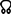 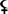 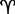 Это, наконец, несколько сигнификаторов событий (не путать с естественными сигнификаторами домов!). Так, универсальным сигнификатором брака, семьи, имущественных и жилищных проблем является, например, астероид Веста. Прежде чем вам захочется попорить со мной на эту тему, проверьте дирекционную аспектацию Весты на момент вашего брака, брака ваших родственников и клиентов. Возражения отпадут сами собой…Так как большинство астрологов ректифицируют карту по браку – в случае его наличия, - аспектация Весты в дирекциях является необходимым компонентом работы.Универсальным сигнификатором детей является другой «женский» астероид – Церера. И для женщин, и для мужчин. Она неизменно возбуждается в момент рождения ребенка. Ее значение не следует путать с сигнификатором деторождения и с сигнификатором материнства . Они – сами по себе, даже если не управлют детородными домами, - также участвуют в формировании указаний на рождение ребенка.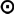 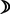 Сигнификатором травм, хирургических (не пластических!) операций является . Его необходимо использовать при ректификации по этим событиям. Сигнификатором пластических операций является Прозерпина, - если вам когда-нибудь придет в голову ректифицировать по этому событию. Сигнификатором получения наркоза является . Ни одна операция не проходит без участия .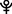 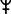 Перечисленные элементы карты аспектируют управителей и куспиды домов и принимают от них дирекционные аспекты вне зависимости от своего положения в домах карты. Несколько традиционных вопросов: о наборе аспектов, об орбисе, об исходной карте, о событийных домах.Дирекционные аспекты, из которых формируются указания на события, - это соединение, мажорные аспекты (секстиль, квадрат, трин и оппозиция) и минорные аспекты (полусекстиль, полуквадрат, полутораквадрат и квинконс). Предвосхищая многие возражения, скажу, что нет никакой разницы между действием дирекционного соединения и дирекционного полусекстиля. Все перечисленные аспекты в дирекциях совершенно равноправны. К слову сказать, каждый из аспектов в дирекции не действует ни «хорошо», ни «плохо». Задумаемся, сколь тонка грань между «плохим» и «хорошим» событием. Указания на столь счастливое событие, как брак, могут складываться из одних квадратов и его «половинок», а травма может быть сформирована на 80% тринами и секстилями. Потому что брак через некоторое время может оказаться действительно браком в отношениях между супругами. А полученная в результате травмы неподвижность заставит человека искать (и поможет найти!) ответы на многие эзотерические вопросы. И нет ничего важнее для бессмертной души.Не следует использовать для ректификации автоаспекты, то есть аспекты дирекционных элементов к своим положениям в радиксе в 30, 45 и 60 лет. Для формирования событий в эти годы элементы домов обязательно образуют другие нужные аспекты, не к самим себе.Об орбисах. Многие астрологи принимают одноградусную систему орбисов, за исключением орбисов аспектов дирекционных и , которым приписывают обычно 2 и 1,5 градуса, соответственно. Но некоторые астрологи приписывают эти расширенные орбисы также аспектам к натальным  и . А вот с этим позвольте не согласиться. Не следует забывать, что это дирекционная планета движется и приходит в аспект к натальной, а не наоборот. Поэтому дирекционные планеты приходят в аспекты со своим 1-градусным орбисом, в том числе и к натальным и .Однако из 1-градусного «правила» есть несколько исключений, связанных с той или иной спецификой планеты, аспекта, события или планетарных констелляций.Так, дирекционный может приходить в аспект с более широким орбисом – до 1 градуса 12-15 минут. Особенно это касается орбиса расходящихся аспектов дирекционного . , напротив, в сходящийся аспект готов вступить уже при орбисе 1 градус 20 минут. Супрепланеты вступают друг с другом в аспекты иногда с орбисом больше градуса на 3-6 минут.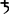 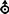 В последнее время я прихожу к выводу, что можно иногда расширять орбисы прямых соединений, особенно если в это соединение к своему куспиду приходит его дирекционный управитель.Расширение орбисов аспектов от других планет может быть связано с тем, что во временном интервале плюс-минус год от даты используемого события происходит еще одно, не менее важное событие. Тогда одной из планет-управителей бывает совершенно необходимо вступить в аспектную связь с двумя планетами, управляющими различными домами, участвующими в формировании этих двух событий. И орбисы этих аспектов могут расширяться.Когда в карте имеется не очень тесное соединение (больше 2 градусов) двух планет и эти планеты являются управителями домов одного и того же события, то дирекционный куспид какого-нибудь событийного дома может, не мудрствуя лукаво, в момент события вступить в точный аспект к мидпойнту этих планет, создавая таким образом аспектацию для обоих планет-управителей с расширенным орбисом.Я перечислила много исключений, но не подумайте, что орбис приходится расширять так уж часто. Это, скорее, единичные случаи. Вероятно, понимание того, когда расширенный орбис можно принять в рассмотрение, а когда – нет, приходит с опытом работы.Об исходной карте. О, это целая статья разногласий между различными астрологами, школами и направлениями в астрологии. Если мы работаем с событием, которое произошло не в месте рождения, то какие аспекты какой карты следует использовать – радикса или релокации? Многие почему-то полагают, что в этом случае следует рассматривать дирекции радикса. Но если бы дирекции радикса формировали указания на событие, то это событие обязательно произошло бы в месте рождения.Некоторые, признавая за картой релокации право на существование, пытаются исследовать дирекционные кросс-аспекты, т.е. аспекты между элементами радикса и релокации. Но если человек перехал на другую сторону Земного шара, то какое отношение имеет дирекционный Асцендент релокации к управителю 7 дома радикса, если эта планета в релокации 7-м домом уже не управляет? Или: какое отношение этот Асцендент имеет к своему релокационному управителю, если в радиксе эта планета никак не связана с домами данного события? Без комментариев.На мой взгляд, логичнее предположить, что искать надо аспекты между элементами событийных домов карты релокации, коль уж событие случилось в этом месте. И эта тактика себя оправдывает. К слову сказать, радикс также формирует на это время указания на событие, но… с привлечением кармических и квинтильных аспектов, набор коих крайне разнообразен. Таким образом радикс как бы подсказывает нам, что событие может произойти, но только не в месте рождения. А произойдет оно там, где будет сформировано только описанная ранее группа аспектов.Последняя тема для дискуссии: о наборе домов для различных событий. Не буду приводить здесь эти ряды, - они имеются во множестве источников. Но, раз брак обычно является наиболее предпочтимым событием для ректификации, хочу сказать, что 5 дом не включается в момент бракосочетания в дирекции. Любовь – не событие. Он включается в том случае, например, когда рождение ребенка состоялось у человека в течение года, предшествующего браку или года после вступления в брак. В этом случае происходит перехлест орбисов аспектов 5 дома с орбисами аспектов элементов брачных домов.Но вот дом, который обязательно срабатывает в момент вступления в брак, - это 3-й. И не потому, что, дескать, меняется ближайшее окружение. А потому что мы ставим свою подпись в Книге регистраций браков загса и получаем печать в паспорте. Третий дом всегда дирекционно возбуждается, когда мы оформляем, получаем или заполняем важные документы. И брак – не исключение.Если вы примете к сердцу и обдумаете принципиальные аспекты формирования указаний на события, которые я описала, вы поймете, каким простым и логичным становится процесс ректификации. И вы составите тот же алгоритм ректификации, который разработала и я.Прежде чем я его опишу более или менее подробно, хочу сказать, что в моих исследованиях телега не ехала впереди лошади. То есть условия формирования событий не подгонялись к некой разработанной схеме ректификации. Наоборот, методология подхода к ректификации возникла на основе изучения особенностей дирекционной аспектации исходных карт в периоды важных событий.Предлагаемую ниже схему ректификации можно использовать, имея неограниченный интервал неопределенности времени включения гороскопа. Другое дело, что ректифицируя гороскоп, скажем, в пределах суток, предстоит немного больше потрудиться. Но предположим, все куда проще – путем считывания информации с бирки роддома, опроса родственников или визуального определения знака на Асценденте вам удалось установить некий исходный интервал порядка 1-2 часов.Итак, что мы имеем к началу ректификации? Основное событие с его датой и местом и некую исходную карту – радикс или релокацию, построенную на начало или середину интервала.В этой карте мы имеем более или менее фиксированные эфемериды планет от Солнца до Плутона, а также Прозерпины, Хирона, , и двух “женских” астероидов, которые я предлагаю использовать. Десять планет – потенциальных управителей, кроме того, в исходной карте находятся в домах. Еще мы имеем конкретную ситуацию расположения куспидов событийных домов в знаках Зодиака, из чего можем сделать вывод об управителях событийных домов. Но эфемериды куспидов, а также жребиев и Вертекса от нас пока ускользают. Причем, эта ситуация по мере продвижения по временному интервалу может меняться: куспиды событийных домов обязательно поменяют знаки и, следовательно, управителя, а планеты могут переместиться в другие дома – событийные или несобытийные. На первом этапе ректификации, рассчитав дугу, мы проверяем дирекционную аспектацию управителей событийных домов с другими планетами-управителями событийных домов, планетами в этих домах и другими нужными элементами – , , планетами-сигнификаторами событий, астероидами и Точкой Жизни, - она движется не так быстро, как куспиды, жребии и Вертекс.Повторяю, что каждый отдельно взятый управитель должен отдать из своего дирекционного положения хотя бы один аспект к натальным положениям перечисленных элементов и должен получить к своему натальному положению хотя бы один аспект от перечисленных элементов в их дирекционных положениях. Если для планеты-управителя эти условия выполняются, она нас больше не интересует. Обычно оказывается, что из 4-5 управителей 1-2-3 (реже - больше) не имеют аспекта с той или другой стороны. А то и с обеих. Вот эти нам пригодятся. Раз управитель не отдал/не получил аспекта от перечисленных элементов, значит он должен восполнить этот пробел, войдя в аспект с одним из куспидов событийных домов, с Вертексом или с одним из используемых жребиев.Определить двуградусный орбис в Зодиаке, где должно быть нечто, вступающее в дирекционный аспект с “голым” управителем, - дело техники. Если дирекционный управитель доселе не отдал аспект, то для поиска подходящего 2-градусного промежутка нужно его дирекционную эфемериду просто облечь орбисом в два градуса. Здесь в исходной карте должна находиться какая-либо быстродвижущаяся точка, чтобы управитель в дирекции на момент события вошел к ней в аспект, кратный 30 градусам. Так как мы используем также “половинки” квадратуры, нужно к граничным значениям найденного промежутка прибавить 15 градусов (или отнять – как удобнее арифметически).Это будут промежуток и подпромежуток для создания недостающей аспектации дирекционного управителя. Эта операция выполняется для каждого управителя, не отдавшего аспект другим планетам, Узлам, Лилит или используемому для события астероиду-сигнификатору.Если же управитель в своем натальном положении не получил аспект ни от одного из вышеперечисленных элементов в их дирекционном положении, то от натальной эфемериды управителя нужно отнять дугу и полученную эфемериду облечь орбисом. И в этот промежуток впоследствии подставить один из событийных куспидов, Вертекс или один из жребиев. Тогда в дирекции на момент события подставленный сюда элемент сформирует аспект, кратный 30 градусам, к нашему натальному управителю. Для поиска промежутка для формирования “половинок” квадратуры к найденному 2-градусному промежутку прибавьте 15 градусов.Когда градусные промежутки и подпромежутки для всех “голых” управителей будут зафиксированы, можно переходить ко второму этапу ректификации, а именно, как я уже проговорилась, к последовательной подстановке в эти промежутки куспидов событийных домов.Для любителей статистики скажу, что обычно, в среднем, оказывается 2-3 промежутка и столько же их подпромежутков.Действовать можно, например, подставляя Асцендент в каждый из промежутков. Затем – подставляя другой куспид – также в каждый из промежутков. А можно – подставляя в один из промежутков каждый из куспидов, по очереди; а затем – в другой промежуток. Это детали.Главное, проверить, что при этом получается. А получиться могут два варианта. Первый: при подстановке одного из куспидов в один из нужных промежутков остальные промежутки также оказываются занятыми – другими куспидами, Вертексом или одним из жребиев. И второй: когда при этом один или несколько других промежутков остаются не занятыми ни одной из подвижных точек. В последнем случае получается, что один из управителей в дирекции не получит требуемого аспекта. А он должен получить. Следовательно, такой вариант подстановки нам не подходит, и мы его отбрасываем.Следует внимательно следить за подстановкой в подпромежутки (для формирования “половинок” квадратуры), так как может оказаться, что она не дает желаемого эффекта, то есть в дирекции аспект образуется с градусом управителя, но не в том знаке.Эту операцию (как, впрочем, и всю ректификацию) следует проводить с помощью любой компьютерной программы, что обеспечит точность расчетов положений куспидов и повысит вашу оперативность в поиске нужных элементов карты в промежутках.Для любителей статистики: вариантов подстановки обычно может быть от 3-х до 20-ти. Работоспособных вариантов, - когда во всех промежутках оказывается куспид или точка, - 1-2-3. Эти интервалы времени обычно равны 4-5 минутам каждый. Но может оказаться и так, что какой-либо куспид быстро выходит из “своего” промежутка. Это также легко установить с помощью компьютерной программы. На этом основании такой интервал времени можно существенно сократить уже на данном этапе. Иногда – весьма существенно.С этим, весьма ограниченным, числом вариантов мы подходим к третьему этапу ректификации. И к этому моменту у нас выполняются 1 и 3 правила формирования событий. Каждый из управителей уже отдает аспект к натальным элементам событийных домов из своего дирекционного положения, и каждый из них получает к своему натальному положению аспект от дирекционных элементов событийных домов.Теперь мы каждый из отобранных вариантов должны проверить на соблюдение 2 и 4 правил формирования событий. То есть проверить, отдает ли каждый из событийных куспидов в дирекции аспект к натальным элементам событийных домов или другим точкам, а также получает ли он к своему натальному положению хотя бы один аспект от дирекционных элементов нужных домов. Это также легко сделать, имея хорошую компьютерную программу, дающую высокоточные расчеты.В идеале вы приходите к тому, что только один из вариантов времени включения гороскопа (один из интервалов) отвечает этим требованиям. В идеале также в процессе работы на данном этапе этот интервал оказывается оптимально суженным, - из-за того, что один из куспидов (или несколько) формирует свои аспекты не на всем интервале времени.В таком идеальном варианте (что происходит обычно в 40% случаев) вы завершаете ректификацию, и ваш интервал равен 10-50 секундам времени.Бывает, что остается также один вариант, но с довольно длинным интервалом – более 1 минуты. Тогда вам придется взять другое событие (с другой дугой), выделить набор домов и их управителей и выяснить, сохраняются ли все четыре условия формирования событий, скажем, на начало и на конец интервала для всех управителей и всех куспидов этого набора событийных домов. Как правило, полностью не соблюдаются, и вы получаете возможность сузить интервал до приемлемой длины.Бывает также, что остается все же не один, а два варианта. Решение проблемы то же. Работать с другим событием описанным выше способом.Следует подчеркнуть, что вышеописанный алгоритм касается ситуации в гороскопе (и ее временного эквивалента), когда куспиды не меняют знаки, а планеты не выходят в несобытийные дома.Обычно же в течение, скажем, часа реального времени хоть один куспид да перейдет в другой знак. Образуется вторая ситуация, с другим набором управителей. В этом случае вы разбиваете первоначальный интервал времени на два – каждый со своей ситуацией расположения куспидов и планет в домах, и с каждой ситуацией работаете отдельно.Существует несколько подсказок как избежать сизифова труда и выбрать нужную ситуацию. Но размер статьи не позволяет мне их здесь приводить. Они описаны в моих лекциях по этой системе ректификации на страничке сайта www.futurumtour.com/astrolog.Настало время указать на основное достоинство этой системы: в процессе ректификации вы убеждаетесь, что ни в какое другое время, кроме того, что у вас осталось, не могло произойти включение гороскопа данного человека. Иначе с ним не могло бы произойти данное событие.Хочу сказать, что все ошибки или недоразумения при ректификации по этой системе у моих учеников и последователей (да и у меня самой) возникали исключительно по причине субъективной ошибки адепта, а не из-за несовершенств самой системы. Когда ошибка была найдена, все становилось на свои места.У этой системы есть еще несколько достоинств. Например, она позволяет проводить ректификацию в пределах суток и более, если вы имеете подходящие события, отвечающие некоторым требованиям. В этом случае третий этап описанного алгоритма завершает операцию. В начале же нужно произвести несколько действий.После расчета событийной дуги, построив исходную карту, скажем, на середину суток, нужно определить расстояния (в градусах, по модулю 30) между всеми возможными парами планет и других низкоскоростных элементов.Планеты, натальное расстояние между которыми (или от других элементов) равно дуге плюс-минус 1 градус, являются либо управителями событийных домов, либо находятся в них. Так как в этом случае в момент события одна из планет в дирекции сделает аспект к другой. Раз они участвуют в аспектации, значит, принадлежат событийным домам. Утверждение несколько спорное (в отличие от обратного утверждения, на котором построена эта ректификация), но позволяет прийти к верному результату.Для Луны исследуются все аспекты, которые она может сделать в дирекции, проходя свой суточный путь в радиксе. Расстояния быстрых Меркурия и Венеры от других планет в течение суток тоже лучше исследовать повнимательнее, т.к. они могут «выпасть» из орбиса.Для планет, определенных как управители событийных домов или планеты в них, находятся (с помощью компьютерной программы, конечно!) интервалы времени в течение суток, когда каждая из этих планет действительно является либо управителем событийного дома, либо находится в нем позиционно.Затем находим пересечение всех найденных интервалов для всех 10-ти планет. Обычно таких интервалов-пересечений бывает от 3-х до 7-ми. Это значит, что мы нашли все интервалы времени, в течение которых все планеты, имеющие дирекционные аспекты в ту или другую сторону на момент события, являются либо управителями событийных домов, либо планетами в них.И далее эти интервалы-пересечения, длиной обычно от 3-х до 8-ми минут каждый, мы проходим третьим этапом первоначально описанного алгоритма: на начало и конец каждого из интервалов проверяем наличие дирекционной аспектации управителей и куспидов событийных домов в обе стороны. В процессе этой проверки существенно сокращается как число вариантов, так и длина интервала времени подходящего варианта. Если вариантов остается все же два или длина интервала вас не удовлетворяет, можно пройтись по этой проблеме вторым событием… ну, третьим… но это вряд ли.Чем дальше в лес… Оказывается, эта система позволяет ректифицировать гороскоп даже без использования событий, но, правда, в том случае, если исходный интервал неопределенности достаточно мал, скажем, не более 1 часа, или, что еще лучше, ограничен временными рамками нахождения «брачных» домов в одних и тех же знаках, без перехода куспидов в другие знаки. Таким образом можно ректифицировать гороскоп малого ребенка, подростка, молодого человека, в жизни которого еще не было событий, пригодных для ректификации.Здесь ректификация зиждется на предположении, что натив рано или поздно вступит в брак, ибо единицы умирают бобылями и старыми девами. Вот беда, у ныне живущих поколений эти единицы неумолимо превращаются в десятки, сотни, тысячи. Но попробовать стоит.Вся хитрость опять состоит в том, чтобы исследовать расстояния между планетами-управителями «брачных» домов в радиксе. Вы увидите, что несколько пар этих планет образуют группу, расстояния между элементами которой вписываются в орбис 2 градуса. Предположим, это 19,5 градуса плюс-минус 1 градус. Вы делаете предположение о том, в этом возрасте – примерно, в 19,5 лет – натив вступит в брак. Так, кстати, поступают всегда, когда на консультации «с экрана» нужно примерно определить время того или иного события.Далее идет несколько сложноватый процесс вычисления орбисной дуги, т.к. не все пары планет-управителей этой группы имеют расстояние 19,5 градуса. Одна пара планет может иметь расстояние 19,2 градуса, а другая – 18,6 градуса. Следовательно, уже брак может произойти с дугой только от 18,6 до 19,2 градуса. Этот процесс подробно описан в моих лекциях в Интернете.После того как вычислена орбисная дуга (суть дирекционная дуга в орбисе), можно рассчитать дирекционные эфемериды планет и элементов (опять же, в орбисе) и смотреть в каких натальных временных интервалах и градусных промежутках выполняются все четыре условия формирования событий.Надо сказать, что найденный таким образом интервал времени редко оказывается достаточно коротким. Обычно это 3-5 минут времени. Но работать с гороскопом, построенным на 8:13-8:18, и знать, что это никак не 8:10 и не 8:20, все же лучше, чем ориентироваться на слова мамочки «Где-то около 8-ми».Кроме того, при первой же возможности вы сможете уточнить это время, - когда произойдет более или менее приемлемое (ура, предсказанное вами!) событие. Например, переезд на другое место жительства.Более того, сделав определенный обратный расчет, вы прогнозируете время вступления в брак с точностью, в среднем, в 3 месяца.Все это здорово, если только… если только в полученном гороскопе нет указаний на безбрачие. Это было NB!В этом случае вы либо ошиблись, приняв мнимый аспект за существующий, либо натив вступит в брак в совершенно другом месте, а радикс столь удачно описал этот брак, даже без квинтильных и кармических примесей.В заключение хочу дать ответы на два неизбежных «количественных» вопроса: какова точность ректификации и сколько времени уходит на ректификацию?При ответе и на первый, и на второй вопрос очень многое зависит от имеющихся исходных данных. Здесь играют роль: продолжительность исходного интервала; количество событий, которые можно привлечь к ректификации, и их качество; наличие и качество компьютерной программы; некоторые особенности карты. Например, соединение (по модулю 30) двух неаспектированных управителей дает возможность работать с пересечением «их» промежутков, сокращая тем самым количество промежутков и вариантов подстановки.Ректификация в условиях одной ситуации расположения событийных куспидов в знаках и при наличии 2-х подходящих событий занимает у меня примерно 40-45 минут. И все. И больше никаких сомнений. Я знаю, что других вариантов в пределах рассмотренной ситуации быть не может. Потому что по ходу дела я это проверяю.Средняя продолжительность интервала – 10-30 секунд времени. Несколько раз я получала 1-2 секунду; в 1% случаев, примерно, результат получается более 1 минуты – 1 мин 10-20 секунд. Но это если нет еще одного подходящего события. «Скажите, у вас событийца не найдется?»Ректификация в пределах суток занимает у меня один рабочий день – 7-8 часов. Но это уже навсегда. Продолжительность временного интервала – примерно та же.Ректификация без событий очень отягощается необходимостью расчета орбисной дуги. Это приходится делать вручную. О длине получаемых интервалов я уже писала.В конце принято писать о недостатках метода. Я вижу только один: необходимость иногда расширять орбисы дирекционных аспектов и невозможность каждый раз определить, правомочно ли это расширение. Но это не методологическая проблема.Я разработала эту систему ректификации 3,5 года назад, «прошла» ею по достаточно большому количеству гороскопов – «свежих» и ранее ректифицированных. Я пользуюсь только ею. Очень хочется назвать эту систему «завершенной». Потому что это действительно так. Но боюсь, мне не простят зазнайства.